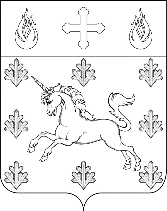 АДМИНИСТРАЦИЯПОСЕЛЕНИЯ СОСЕНСКОЕПОСТАНОВЛЕНИЕ_____15.10.2019_____№_____01-09-44/9_____О внесении изменений в Постановление администрации поселения Сосенское от 16.09.2016 № 01-09-61/6 В соответствии с Федеральным законом от 06.10.2003 № 131-ФЗ «Об общих принципах организации местного самоуправления в Российской Федерации», Постановлением администрации поселения Сосенское от 19.08.2016 № 01-09-42/6                   «Об утверждении Порядка разработки, реализации и оценки эффективности муниципальных программ поселения Сосенское», в целях организация лабораторного контроля за качеством воды, предотвращение загрязнения источников питьевого водоснабжения, содержание их в соответствии с требованиями санитарно-эпидемиологических правил, предупреждение массовых инфекционных и неинфекционных заболеваний,ПОСТАНОВЛЯЮ:1. Внести изменения в Постановление администрации поселения Сосенское от 16.09.2016 № 01-09-61/6 «Об утверждении муниципальной программы «Содержание нецентрализованных источников водоснабжения на территории поселения Сосенское»:1.1. Приложение к Постановлению изложить в редакции согласно приложению, к данному Постановлению.2. Опубликовать данное Постановление в газете «Сосенские вести» и                разместить на официальном сайте органов местного самоуправления в информационно-телекоммуникационной сети «Интернет».3. Данное Постановление вступает в силу со дня официального опубликования.4. Контроль за выполнением данного Постановления возложить на заместителя главы администрации поселения Сосенское Стародубцеву С.Н. Глава администрации поселения Сосенское                                                 Т.Ю. ТаракановаПриложениек Постановлению администрации 		поселения Сосенское		от 15.10.2019 № 01-09-44/9Муниципальная программа «Содержание нецентрализованных источников водоснабжения на территории поселения Сосенское»Город Москва2016Паспорт муниципальной программы «Содержание нецентрализованных источников водоснабжения на территории поселения Сосенское» 1. Технико-экономическое обоснование муниципальной программыМуниципальная программа «Содержание нецентрализованных источников водоснабжения на территории поселения Сосенское» сформирована с целью обеспечения безопасности в эпидемическом отношении и безвредности по химическому составу питьевой воды, предупреждения массовых инфекционных и неинфекционных заболеваний, связанных с употреблением воды.Реализация мероприятий программы осуществляется в рамках ежегодного контроля за соблюдением санитарных правил и выполнением санитарно-противоэпидемических (профилактических) мероприятий для шахтных колодцев на территории поселения Сосенское.2. Цели и задачи муниципальной программыОсновными целями Программы являются:- улучшение обеспечения населения поселения Сосенское безопасной и безвредной питьевой водой в количестве, достаточном для удовлетворения физиологических и бытовых потребностей;- улучшение состояния здоровья населения и оздоровление социально-экономической обстановки;- восстановление, охрана и рациональное использование источников питьевого водоснабженияЗадачи Программы:- организация лабораторного контроля за качеством воды;- предотвращение загрязнения источников питьевой воды, содержание их в соответствии с требованиями санитарно-эпидемиологических правил;- предупреждение массовых инфекционных и неинфекционных заболеваний.- улучшение качества воды;- восстановление и реконструкция шахтных колодцев, расположенных на территории поселения Сосенское, находящихся в нерабочем состоянии либо подающих воду непитьевого качества;3. Финансирование муниципальной программыФинансирование муниципальной программы осуществляется за счет средств бюджета поселения Сосенское в городе Москве в объемах, установленных решением совета депутатов поселения Сосенское о бюджете поселения Сосенское в городе Москве на текущий финансовый год и плановый период, бюджета города Москвы и за счет средств иных, привлекаемых для реализации муниципальной программы источников (приложение 1).4. Мероприятия, направленные на реализацию муниципальной программыДостижения запланированных конечных результатов муниципальной программы осуществляется в соответствии с ежегодно утверждаемом перечнем мероприятий муниципальной программы на соответствующий календарный год (приложение 2,3,4).5. Ожидаемые результаты от реализации муниципальной программыРеализация программных мероприятий позволит обеспечить удовлетворение потребности в качественной питьевой воде, создать благоприятные условия проживания.Реализация муниципальной программы позволит:- стабилизировать и улучшить качество воды питьевой по показателям безопасности и безвредности;- улучшить санитарно-техническое состояние колодцев;- создать единую систему мониторинга качества питьевой воды.Всеми проводимыми мероприятиями обеспечивается предупреждение возникновения и распространения массовых инфекционных и неинфекционных заболеваний, связанных с употреблением питьевой воды из общедоступных шахтных колодцев (приложение 5).В период реализации муниципальной программы предусматриваются разработка и внедрение методик расчета эффективности проводимых мероприятий и оценка предотвращенного экономического ущерба.6. Отчетность и контроль за исполнением муниципальной программыКонтроль за реализацией муниципальной программы осуществляет Администрация поселения Сосенское, совместно с исполнителями несет ответственность за своевременное и качественное исполнение программных мероприятий.Реализация муниципальной программы обеспечивается комплексом мероприятий по организационному, финансовому, информационному обеспечению. Для обеспечения единого подхода к выполнению системы программных мероприятий, целенаправленного и эффективного расходования финансовых средств, выделенных на реализацию муниципальной программы, необходимо четкое взаимодействие между всеми участниками выполнения системы программных мероприятий.Администрация поселения Сосенское является муниципальным заказчиком программы и координатором деятельности исполнителей программы. Администрация поселения Сосенское осуществляет:- контроль за эффективным и целевым использованием бюджетных средств, направленных на реализацию муниципальной программы;- информационное обеспечение процесса реализации муниципальной программы;- контроль за исполнением муниципальной программы, мониторинг выполнения системы программных мероприятий;- текущую работу по организации эффективной деятельности исполнителей, обеспечивает их согласованные действия по подготовке и реализации программных мероприятий; - работу по корректировке муниципальной программы на основании результатов работы за год.В целях обеспечения оперативного контроля за реализацией муниципальной программы исполнитель программы предоставляет в Администрацию поселения Сосенское: Отчёт об исполнении плана реализации по итогам 1 квартала, полугодия, 9 месяцев – до 15-го числа месяца, следующего за отчётным периодом; Отчёт об исполнении плана реализации по итогам за год – до 1 февраля года, следующего за отчётным.Оценка результативности действия муниципальной программы будет производиться ежегодно по результатам отчетного года.Годовой отчёт должен содержать:-  конкретные результаты, достигнутые за отчётный период;- перечень мероприятий, выполненных и не выполненных (с указанием причин) в установленные сроки;-  анализ факторов, повлиявших на ход реализации муниципальной программы;-  данные об использовании бюджетных средств на выполнение мероприятий.                                                                             Приложение 1                                к муниципальной программе «Содержание нецентрализованных          источников водоснабжения на территории поселения Сосенское» Объем финансовых ресурсов, необходимых для реализации муниципальной программы «Содержание нецентрализованных источников водоснабжения на территории поселения Сосенское» Приложение 1.1                                к муниципальной программе «Содержание нецентрализованных          источников водоснабжения на территории поселения Сосенское» Планируемые результаты реализации муниципальной программы«Содержание нецентрализованных источников водоснабжения на территории поселения Сосенское»Приложение 2                                к муниципальной программе «Содержание нецентрализованных          источников водоснабжения на территории поселения Сосенское» Перечень мероприятий, направленных на реализацию муниципальной программы «Содержание нецентрализованных источников водоснабжения на территории поселения Сосенское» в 2018 г.Приложение 3                                к муниципальной программе «Содержание нецентрализованных          источников водоснабжения на территории поселения Сосенское» Перечень мероприятий, направленных на реализацию муниципальной программы «Содержание нецентрализованных источников водоснабжения на территории поселения Сосенское» в 2019 г.Приложение 4                                к муниципальной программе «Содержание нецентрализованных          источников водоснабжения на территории поселения Сосенское» Перечень мероприятий, направленных на реализацию муниципальной программы «Содержание нецентрализованных источников водоснабжения на территории поселения Сосенское» в 2020 г.Приложение 5                                к муниципальной программе «Содержание нецентрализованных          источников водоснабжения на территории поселения Сосенское»  Перечень общедоступных  шахтных колодцев поселения СосенскоеВиды исследований шахтных колодцев, находящихся на территории поселения СосенскоеПеречень возможных аварийных возможных аварийных ситуаций, связанных с остановкой производства, нарушениями технологических процессов, иных создающих угрозу санитарно-эпидемиологическому благополучию населения ситуаций, при возникновении которых осуществляется информирование населения, органов и учреждений государственной санитарно-эпидемиологической службы Российской ФедерацииНаименование муниципальной программы«Содержание нецентрализованных источников водоснабжения на территории поселения Сосенское» Цель муниципальной программы- улучшение обеспечения населения поселения безопасной и безвредной питьевой водой  в количестве, достаточном для удовлетворения физиологических и бытовых потребностей; - улучшение состояния здоровья населения и оздоровление социально-экономической обстановки; - восстановление, охрана и рациональное использование источников питьевого водоснабженияКонечные результаты муниципальной программы обеспечение населения поселения Сосенское питьевой водой гарантированного качества;   - обеспечение постоянства качества воды, безопасности;- снижение заболеваемости населения.                      Задачи муниципальной программы- организация лабораторного контроля за качеством воды;- предотвращение загрязнения источников питьевого водоснабжения, содержание их в соответствии с требованиями санитарно-эпидемиологических правил;- предупреждение массовых инфекционных и неинфекционных заболеваний;- восстановление и реконструкция шахтных колодцев, на территории поселения Сосенское находящихся в нерабочем состоянии либо подающих воду непитьевого качества.Координатор муниципальной программыЗаместитель главы администрации по вопросам ЖКХРазработчик муниципальной программы и ответственный исполнитель муниципальной программыОтдел по благоустройству и содержанию территорииСрок реализации муниципальной программы2018-2022 гг.Объемы и источники финансирования муниципальной программыОбъем финансирования на реализацию муниципальной программы составляет 3 109,91 тыс. руб. В том числе:2018 г. – 379,91 тыс. руб.;2019 г. – 570,00 тыс. руб.;2020 г. – 720,00 тыс. руб.;2021 г. – 720,00 тыс. руб.;2020 г. -  720,00 тыс. руб.Средства бюджета поселения Сосенское в городе Москве. №п/пНаименование мероприятий Объем финансирования (тыс. руб.)Объем финансирования (тыс. руб.)Объем финансирования (тыс. руб.)Объем финансирования (тыс. руб.)Объем финансирования (тыс. руб.)Объем финансирования (тыс. руб.)Объем финансирования (тыс. руб.)Объем финансирования (тыс. руб.)Объем финансирования (тыс. руб.)Объем финансирования (тыс. руб.)Объем финансирования (тыс. руб.)Источник финансированияИсточник финансирования№п/пНаименование мероприятий 2018 годФакт2018 годФакт2018 годФакт2019 годФакт2019 годФакт2020 годПрогноз2020 годПрогноз2021 годПрогноз2021 годПрогноз2022 годПрогноз2022 годПрогнозВсегоИсточник финансированияИсточник финансирования1Содержание нецентрализованных источников водоснабжения379,91379,91379,91570,00570,00720,00720,00720,00720,00720,00720,003 109,91Местный бюджетМестный бюджетИТОГО:379,91379,91379,91570,00570,00720,00720,00720,00720,00720,00720,003 109,91Наименование муниципальной программы, (мероприятий)Наименование показателяЕд.изм.Плановое значениеПлановое значениеПлановое значениеПлановое значениеПлановое значениеНаименование муниципальной программы, (мероприятий)Наименование показателяЕд.изм.2018г.2019г.2020г.2021г.2022г.12345678Раздел 1. Содержание нецентрализованных источников водоснабжения на территории поселенияРаздел 1. Содержание нецентрализованных источников водоснабжения на территории поселенияРаздел 1. Содержание нецентрализованных источников водоснабжения на территории поселенияРаздел 1. Содержание нецентрализованных источников водоснабжения на территории поселенияРаздел 1. Содержание нецентрализованных источников водоснабжения на территории поселенияРаздел 1. Содержание нецентрализованных источников водоснабжения на территории поселенияТекущий ремонт и санитарная очитка шахтных колодцев в населенных пунктах колодецшт.2121212121№ п/пМероприятия по реализации программыСрок исполненияОбъем финансирования в 2018 году (тыс. руб.)Ответственный за выполнение программы1Текущий ремонт и санитарная обработка шахтных колодцев на территории п. Сосенское1-4 кв-л 2018г.280,00Администрация поселения Сосенское2Забор воды на проведение химического и микробиологического анализа1-4 кв-л 2018г.99,91Администрация поселения СосенскоеИтого379,91№ п/пМероприятия по реализации программыСрок исполненияОбъем финансирования в 2019 году (тыс. руб.)Ответственный за выполнение программы1Текущий ремонт и санитарная обработка шахтных колодцев на территории п. Сосенское1-4 кв-л 2019г.420,00Администрация поселения Сосенское2Забор воды на проведение химического и микробиологического анализа1-4 кв-л 2019г.150,00Администрация поселения СосенскоеИтого570,00№ п/пМероприятия по реализации программыСрок исполненияОбъем финансирования в 2020 году (тыс. руб.)Ответственный за выполнение программы1Текущий ремонт и санитарная обработка шахтных колодцев на территории п. Сосенское1-4 кв-л 2020г.420,00Администрация поселения Сосенское2Забор воды на проведение химического и микробиологического анализа1-4 кв-л 2020г.300,00Администрация поселения СосенскоеИтого720,00№ п/пНаименование населенного пункта№ домаСанитарная очистка.Санитарная очистка.Санитарная очистка.1д. Николо-Хованское292д. Николо-Хованское833д. Николо-Хованское544д. Николо-Хованское985д. Николо-Хованское1086д. Прокшино437д. Прокшино78д. Макарово179д. Макарово410д. Сосенски12211д. Ларево412д. Ларево913д. Летово3314д. Летово215д. Летово5516д. Зименки817д. Зименки1918д. Зименки1819д. Николо-Хованское620д. Зименки621д. Зименки38Наименование объектаВиды исследованийПериодичность и количество пробНормативный документНормативный документШахтный колодецВода - по микробиологическим показателям (ОКБ, ТКБ, ОМЧ, колифаги);- по органолептическим показателям (запах, привкус, цветность, мутность);- по химическим показателям (РН, жесткость общая, нитраты, сухой остаток, окисляемость перманганатная, сульфаты, хлориды, железо, ПАВ, нефтепродукты, марганец, кремний, пестициды1 раз 6 месяцев (осенне-весенний)- СанПин 2.1.4.1175-02 «Гигиенические требования к качеству воды нецентрализованного водоснабжения. Санитарная охрана источников»- СанПин 2.1.5.1059-01 «Гигиенические требования к охране подземных вод от загрязнения»№ п.п.ПереченьвозможныхаварийныхситуацийПервоочередные мероприятия, направленные на ликвидацию последствий аварийных ситуацийСпособинформирования1Затопление колодцев в паводковый период, период ливневых дождей и тайфунов         Предоставление на рассмотрение в ТО У Роспотребнадзора по г. Москве в Троицком и Новомосковском административных округах города Москвы проекта плана мероприятий по обеспечению населения питьевой водой (привозная вода или альтернативный источник), по дезинфекции   и контрольному лабораторному контролю качества воды.Оповещение населения о введении чрезвычайного положения и рекомендациях по пользованию водой для хозяйственно-питьевых нужд, подвоз питьевой водыПо телефону немедленно, но не позднее           6 час. информировать ТО У Роспотребнадзора по г. Москве в Троицком и Новомосковском административных округах города Москвы Тел. (499)125-89-77